产品特性射频基于Impinj性能优异IndyR2000专用UHF RFID芯片设计；全面支持符合ISO-18000-6B、ISO-18000-6C（EPC G2）协议标准；工作频率865-868MHZ，902-928MHZ(可按不同的国家或地区要求调整)；基于串口的指令系统，简洁、高效、方便快速集成；                                                                            模块体积小、应用于超高频手持机、平板、发卡器、一体机以及需要嵌入小型超高频模块的打印终端，模块体积小、功耗低，是嵌入式RFID读写器的优先选择；产品参数UHF 超高频高性能模块VM-61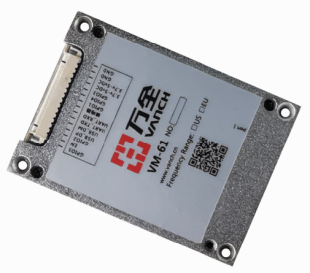 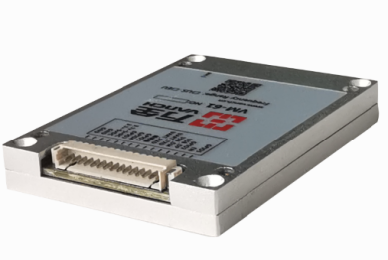 物理参数物理参数物理参数物理参数物理参数物理参数长 (PCB长度)mm长 (PCB长度)mm55.5 mm55.5 mm55.5 mm55.5 mm长（含射频连接器）mm长（含射频连接器）mm55.5 mm55.5 mm55.5 mm55.5 mm宽mm宽mm39.5 mm39.5 mm39.5 mm39.5 mm高mm高mm7.5 mm7.5 mm7.5 mm7.5 mm工作温度工作温度-20°C –  +60 °C-20°C –  +60 °C-20°C –  +60 °C-20°C –  +60 °C存储温度存储温度-20°C –  +85 °C-20°C –  +85 °C-20°C –  +85 °C-20°C –  +85 °C工作湿度工作湿度< 95% ( + 25 °C)< 95% ( + 25 °C)< 95% ( + 25 °C)< 95% ( + 25 °C)天线接口天线接口天线接口天线接口天线接口天线接口MMCX 连接器MMCX 连接器50欧50欧SMA 连接器SMA 连接器50欧50欧可选可选电气参数电气参数电气参数电气参数电气参数电气参数最小典型典型最大空中接口协议空中接口协议EPCglobal UHF Class 1 Gen 2 / ISO 18000-6C/ISO 18000-6BEPCglobal UHF Class 1 Gen 2 / ISO 18000-6C/ISO 18000-6BEPCglobal UHF Class 1 Gen 2 / ISO 18000-6C/ISO 18000-6BEPCglobal UHF Class 1 Gen 2 / ISO 18000-6C/ISO 18000-6B工作区域支撑工作区域支撑美国、加拿大和其它符合美国FCC认证标准的地区欧盟和其它符合ETSI EN 302 208的地区中国大陆、日本、韩国、马来西亚、台湾美国、加拿大和其它符合美国FCC认证标准的地区欧盟和其它符合ETSI EN 302 208的地区中国大陆、日本、韩国、马来西亚、台湾美国、加拿大和其它符合美国FCC认证标准的地区欧盟和其它符合ETSI EN 302 208的地区中国大陆、日本、韩国、马来西亚、台湾美国、加拿大和其它符合美国FCC认证标准的地区欧盟和其它符合ETSI EN 302 208的地区中国大陆、日本、韩国、马来西亚、台湾工作频段工作频段860MHz960MHz工作电压工作电压3.7V4.2V4.2V5V工作电流(30dbm 输出)工作电流(30dbm 输出)1.1A1.2A1.2A1.3A待机电流待机电流50mA60mA60mA70mA最大输出功率最大输出功率0-33dBm0-33dBm输出功率精度输出功率精度+/-1DB+/-1DB输出功率平坦度输出功率平坦度+/-0.2DB+/-0.2DBGPIOGPIO2路输入2路输出2路输入2路输出通讯波特率通讯波特率115200bps115200bps标签缓存区标签缓存区1000张@96bitEPC1000张@96bitEPC盘存标签速度盘存标签速度＞700张/S＞700张/S接收灵敏度接收灵敏度＜-85dBm＜-85dBm天线连接保护天线连接保护支持支持标签RSSI标签RSSI支持支持天线阻抗匹配测量天线阻抗匹配测量支持支持密集读写器模式（DRM）密集读写器模式（DRM）支持支持环境温度测量环境温度测量支持支持ESD保护ESD保护多重多重连接器PIN 定义连接器PIN 定义连接器PIN 定义连接器PIN 定义连接器PIN 定义连接器PIN 定义连接器型号：Molex  53261-1571连接器型号：Molex  53261-1571连接器型号：Molex  53261-1571连接器型号：Molex  53261-1571连接器型号：Molex  53261-1571连接器型号：Molex  53261-1571PIN定义说明说明说明说明1GND同时接地同时接地同时接地同时接地2GND同时接地同时接地同时接地同时接地33.7V – 5V DC同时接电源同时接电源同时接电源同时接电源43.7V – 5V DC同时接电源同时接电源同时接电源同时接电源5GPIO 1通用 IO 口通用 IO 口通用 IO 口通用 IO 口6GPIO 2通用 IO 口通用 IO 口通用 IO 口通用 IO 口7GPIO 3通用 IO 口通用 IO 口通用 IO 口通用 IO 口8蜂鸣器已驱动已驱动已驱动已驱动9UART_RXDTTL 电平TTL 电平TTL 电平TTL 电平10UART_TXDTTL 电平TTL 电平TTL 电平TTL 电平11USB_DMUSB 接口USB 接口USB 接口USB 接口12USB_DPUSB 接口USB 接口USB 接口USB 接口13GPIO 4通用 IO 口通用 IO 口通用 IO 口通用 IO 口14EN 高电平使能模块高电平使能模块高电平使能模块高电平使能模块15GPIO 5通用 IO 口通用 IO 口通用 IO 口通用 IO 口注意：1、环境温度测量功能测得温度超过60°时，不宜满负载工作；2、满负载连续工作时请及时安装散热片；3、电源电压不可超过5V，否则造成电路损坏；4、射频输出功率大于30dbm时需要谨慎，峰值电流和温升将大幅增加1、环境温度测量功能测得温度超过60°时，不宜满负载工作；2、满负载连续工作时请及时安装散热片；3、电源电压不可超过5V，否则造成电路损坏；4、射频输出功率大于30dbm时需要谨慎，峰值电流和温升将大幅增加1、环境温度测量功能测得温度超过60°时，不宜满负载工作；2、满负载连续工作时请及时安装散热片；3、电源电压不可超过5V，否则造成电路损坏；4、射频输出功率大于30dbm时需要谨慎，峰值电流和温升将大幅增加1、环境温度测量功能测得温度超过60°时，不宜满负载工作；2、满负载连续工作时请及时安装散热片；3、电源电压不可超过5V，否则造成电路损坏；4、射频输出功率大于30dbm时需要谨慎，峰值电流和温升将大幅增加1、环境温度测量功能测得温度超过60°时，不宜满负载工作；2、满负载连续工作时请及时安装散热片；3、电源电压不可超过5V，否则造成电路损坏；4、射频输出功率大于30dbm时需要谨慎，峰值电流和温升将大幅增加